First Grade Expedition 1 Project Packet Project Title: Warm Sun, Cool Moon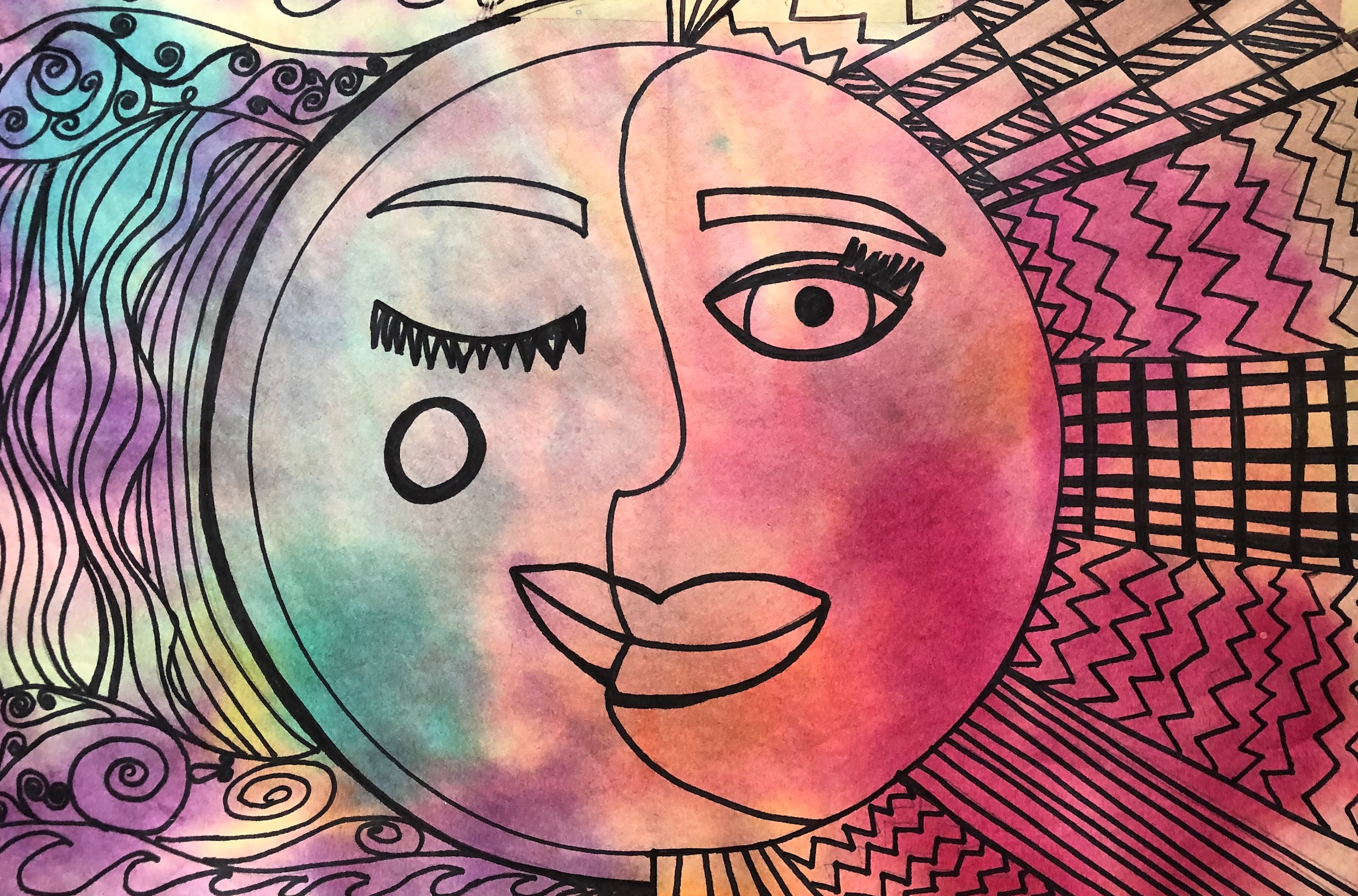 Ms. Jillian’s Example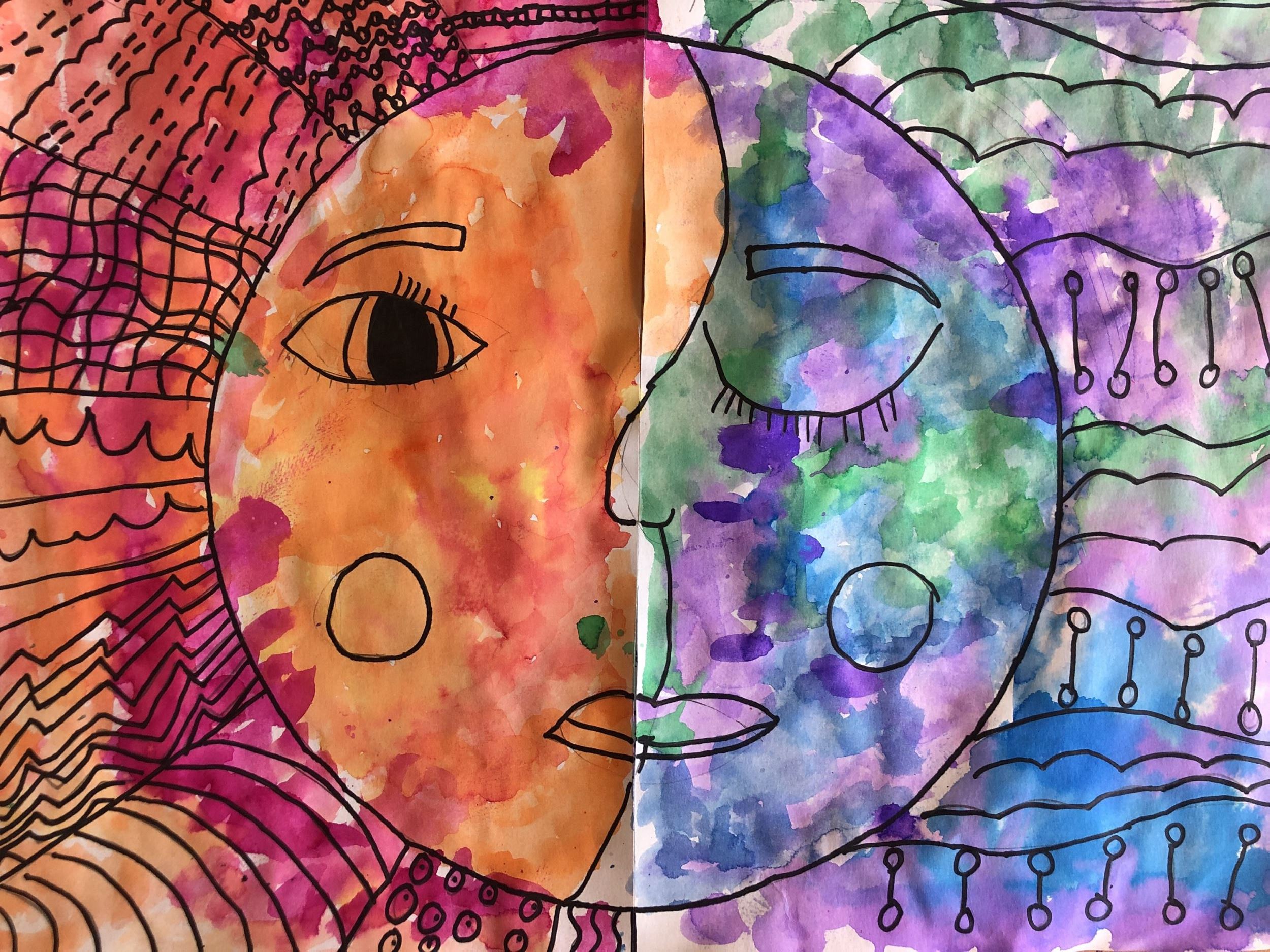 High Quality Student ExamplePacing Guide: what to do for the project and whenIn Progress Projects from Last Year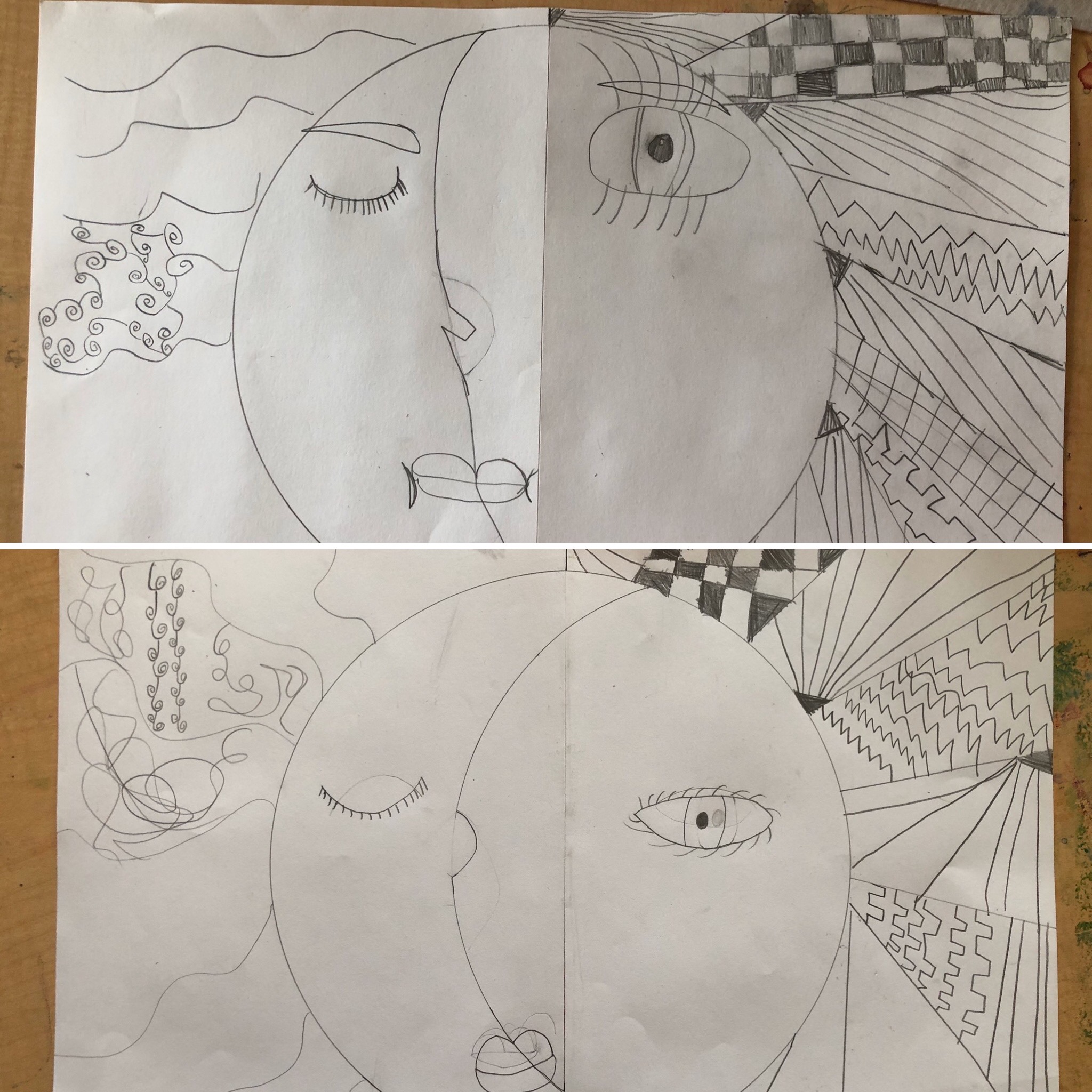 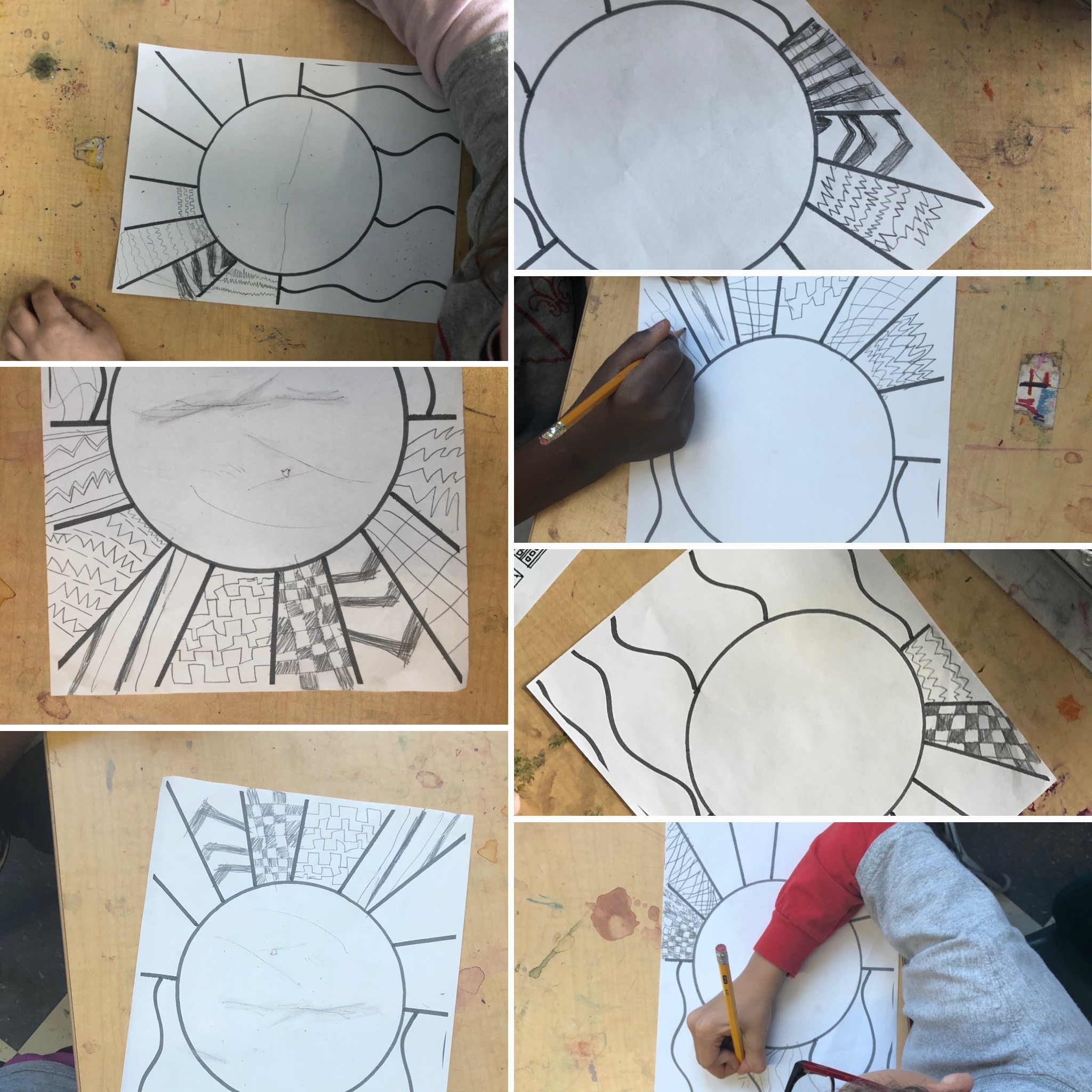 Resources for Week One In order of use:Due Friday by 8 p.m. in Google ClassroomDraft sheet (front and back)Glow and Grow graphic organizerOptionalGlow and Grow coloring pages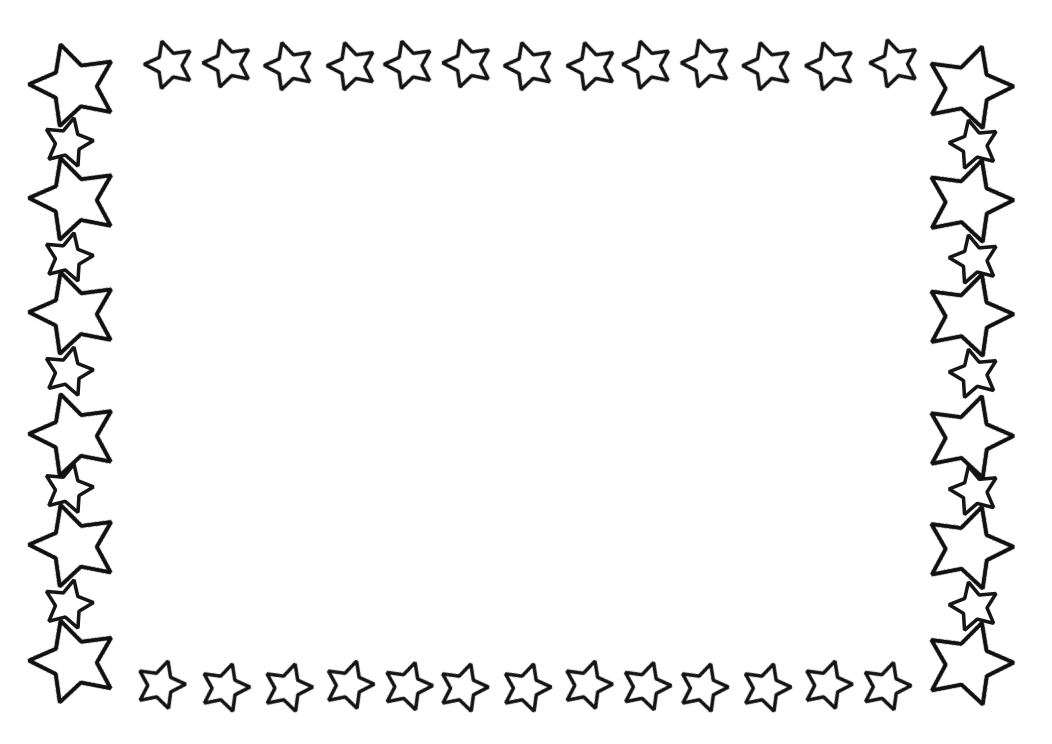 Name:__________________________Crew:________________________Project Title: Warm Sun, Cool MoonProject Step: First Draft 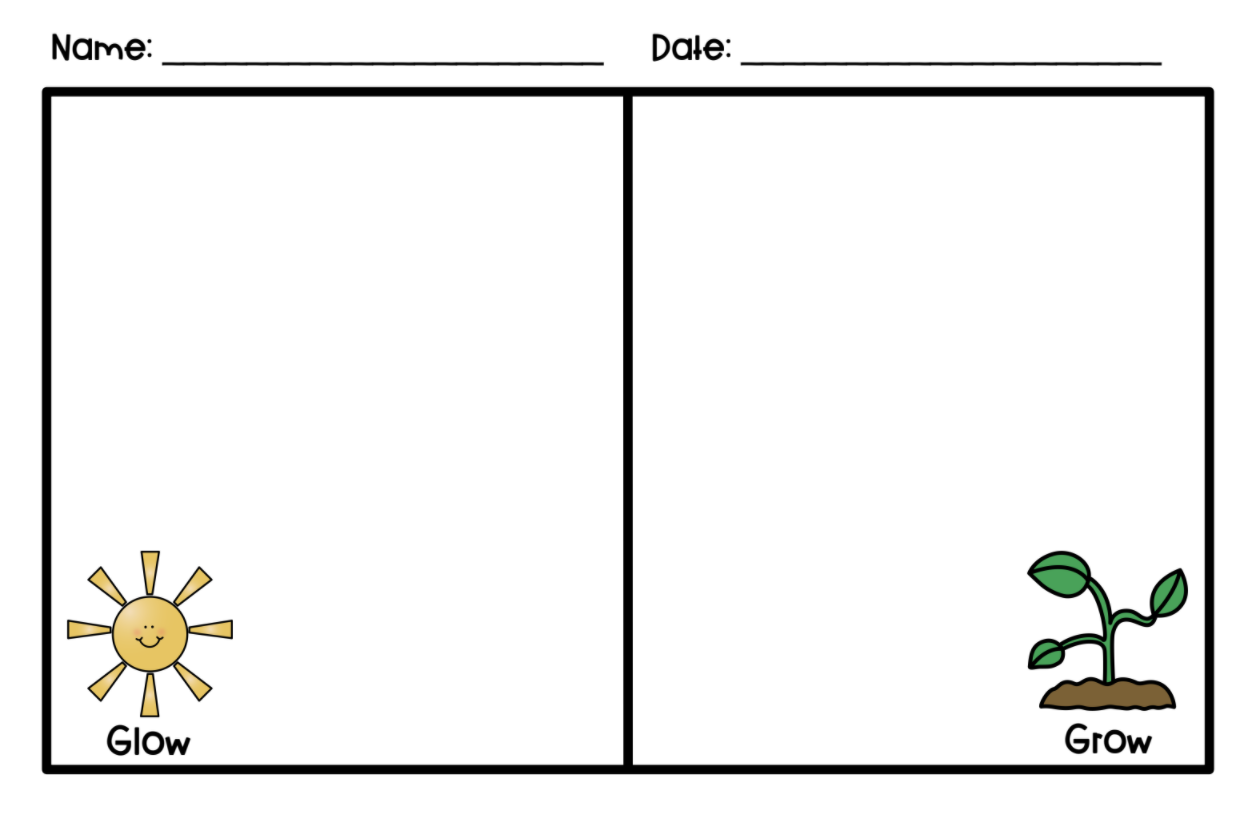 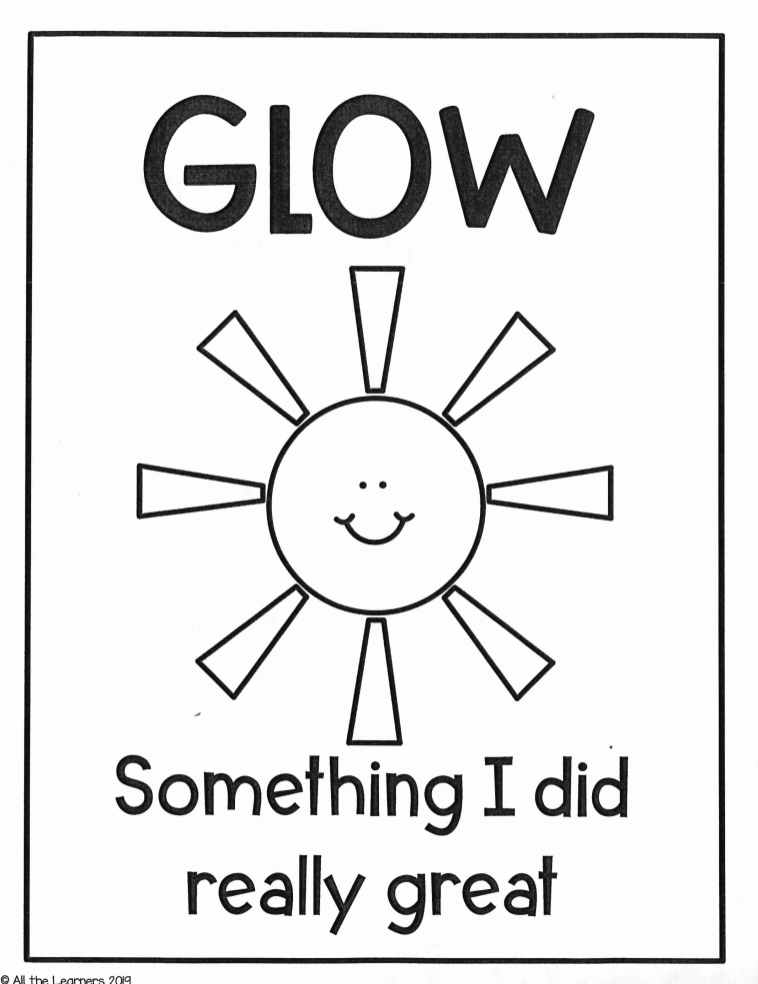 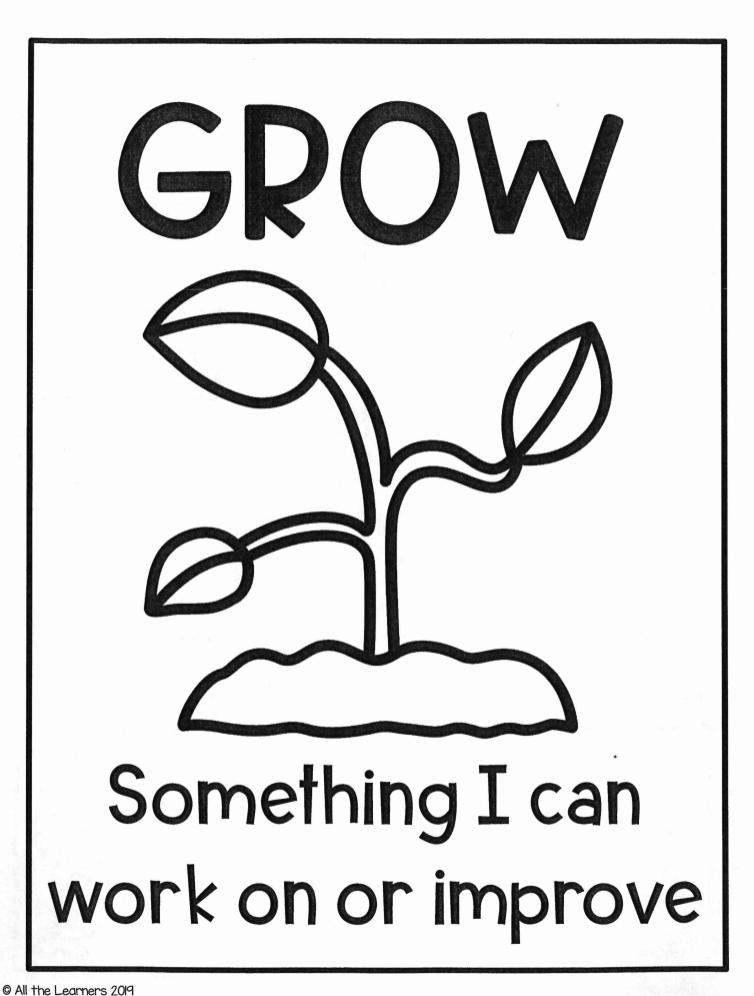 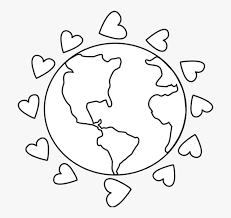 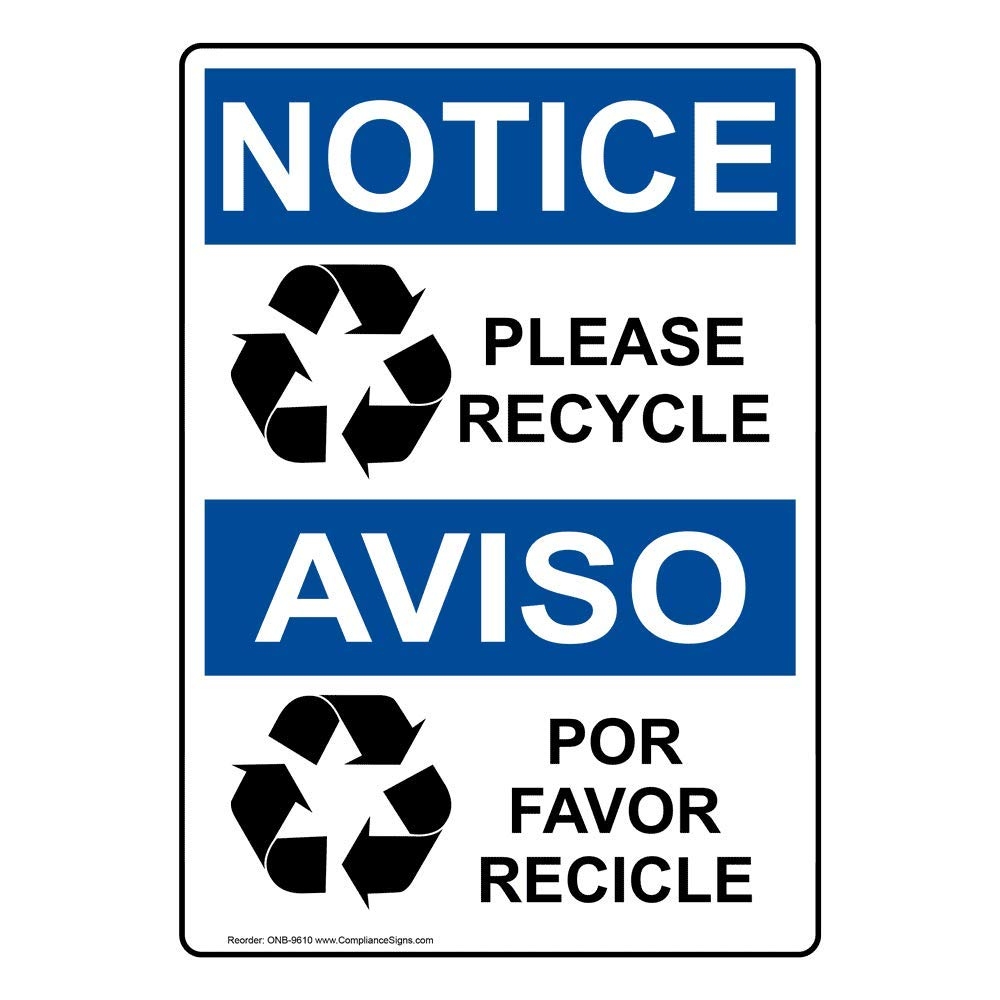 Any unused papers from this packet!Thank you!¡Cualquier papel no utilizado de este paquete!¡Gracias!Resources for Week Two In order of useDue Friday by 8 p.m. in Google Classroom:Echo DrawingsLine Pattern Example Sheet--visual reference for line sort and second/final draftGeometric and Organic Line Sort    (front and back)Optional:Facial Feature practiceLine tracing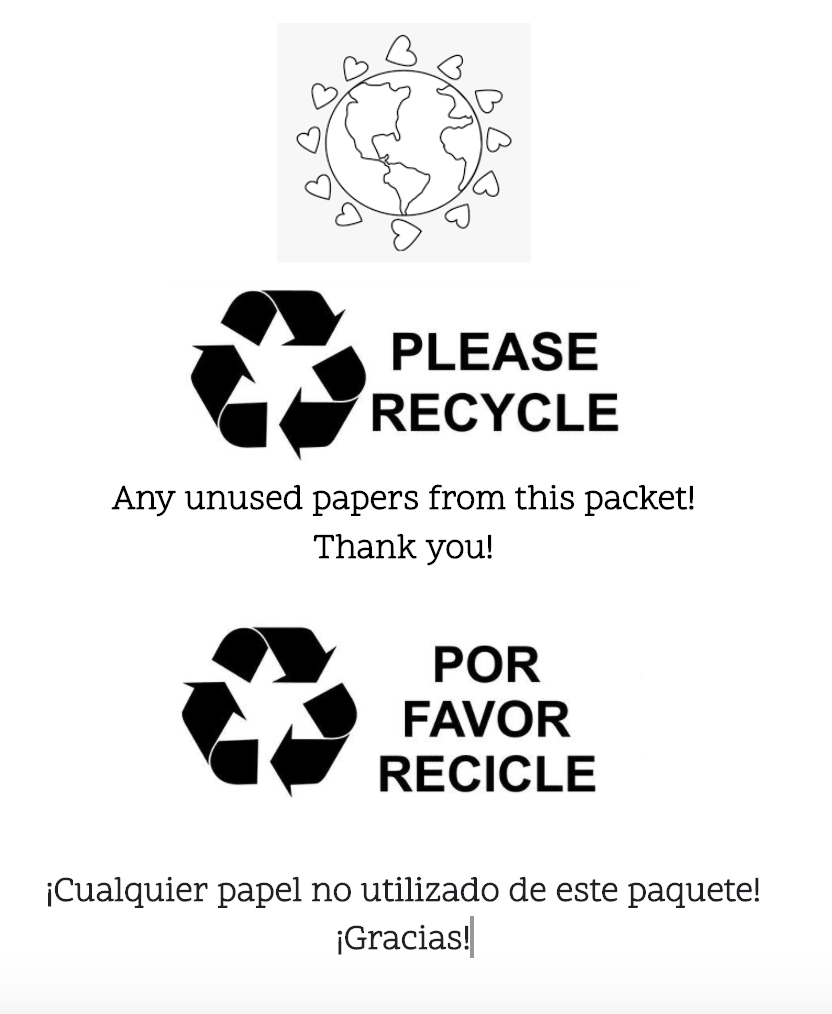 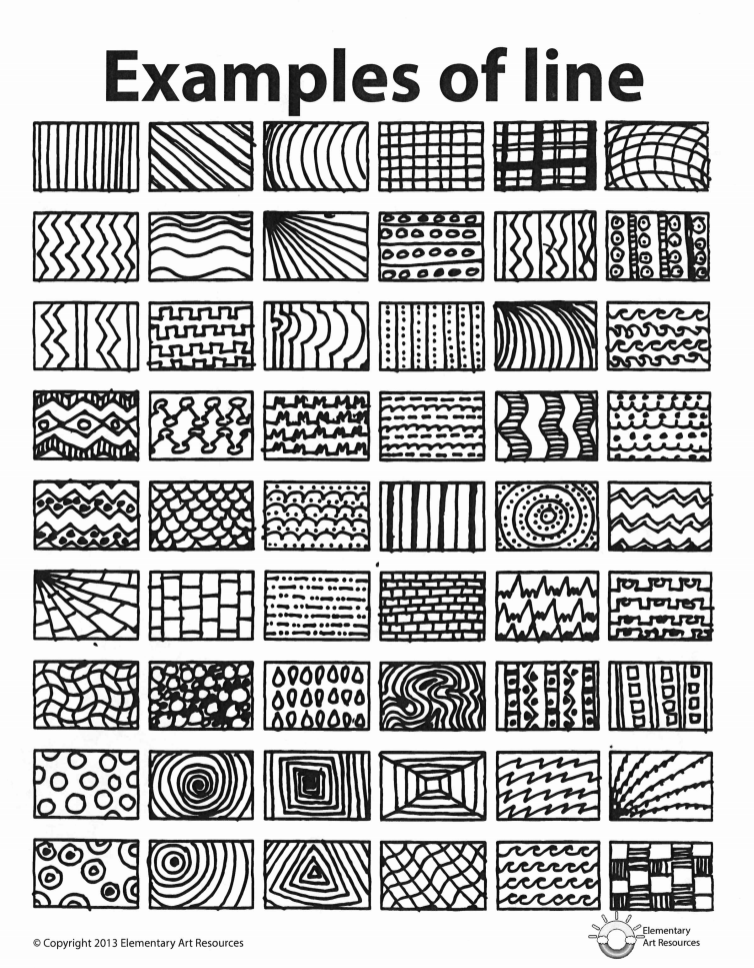 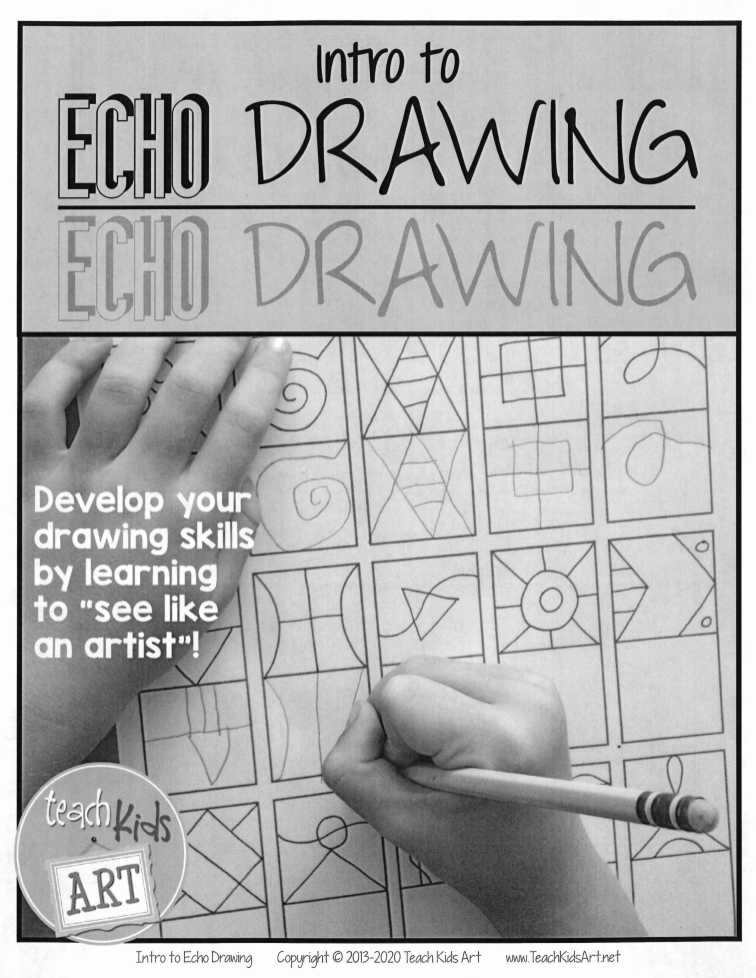 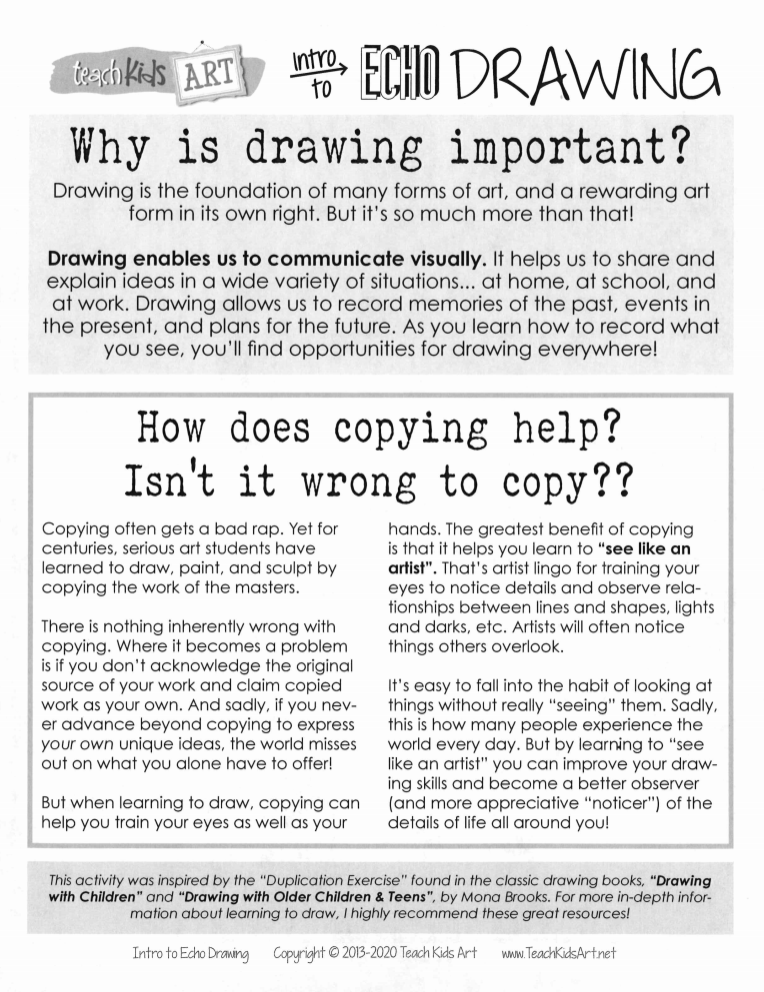 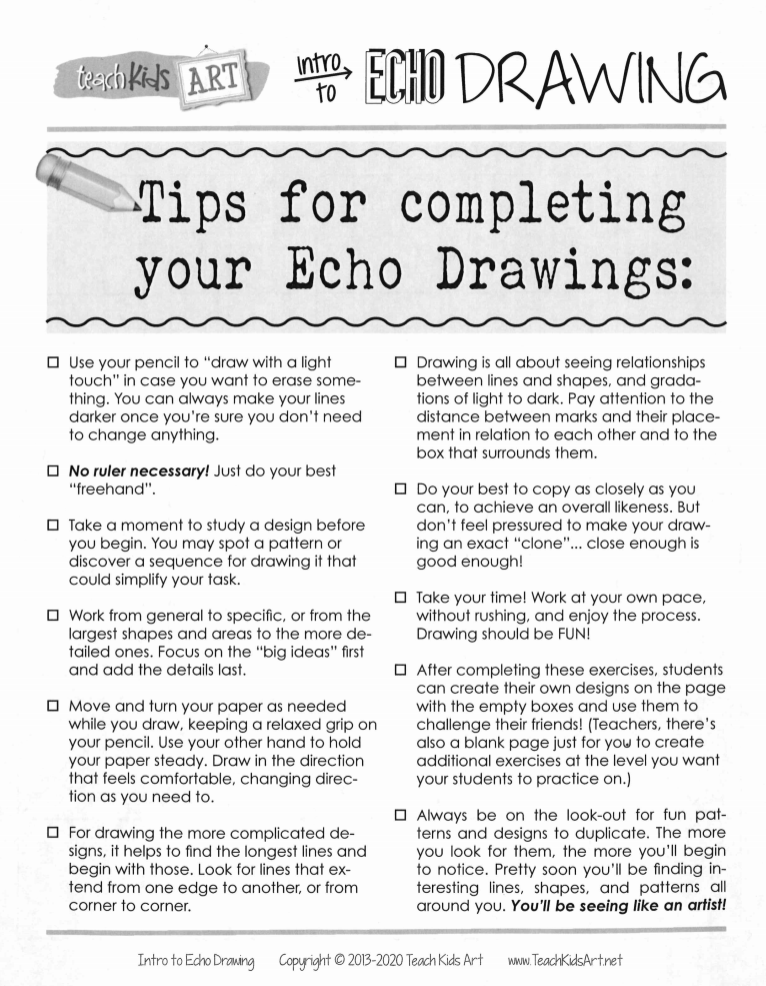 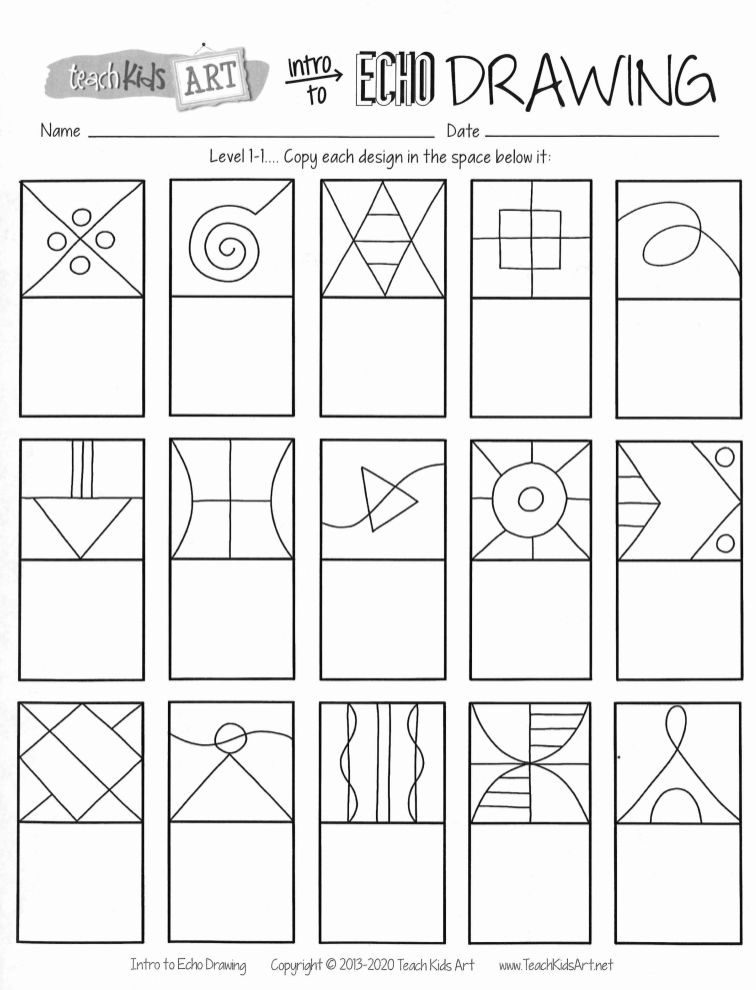 Line Tracing Practice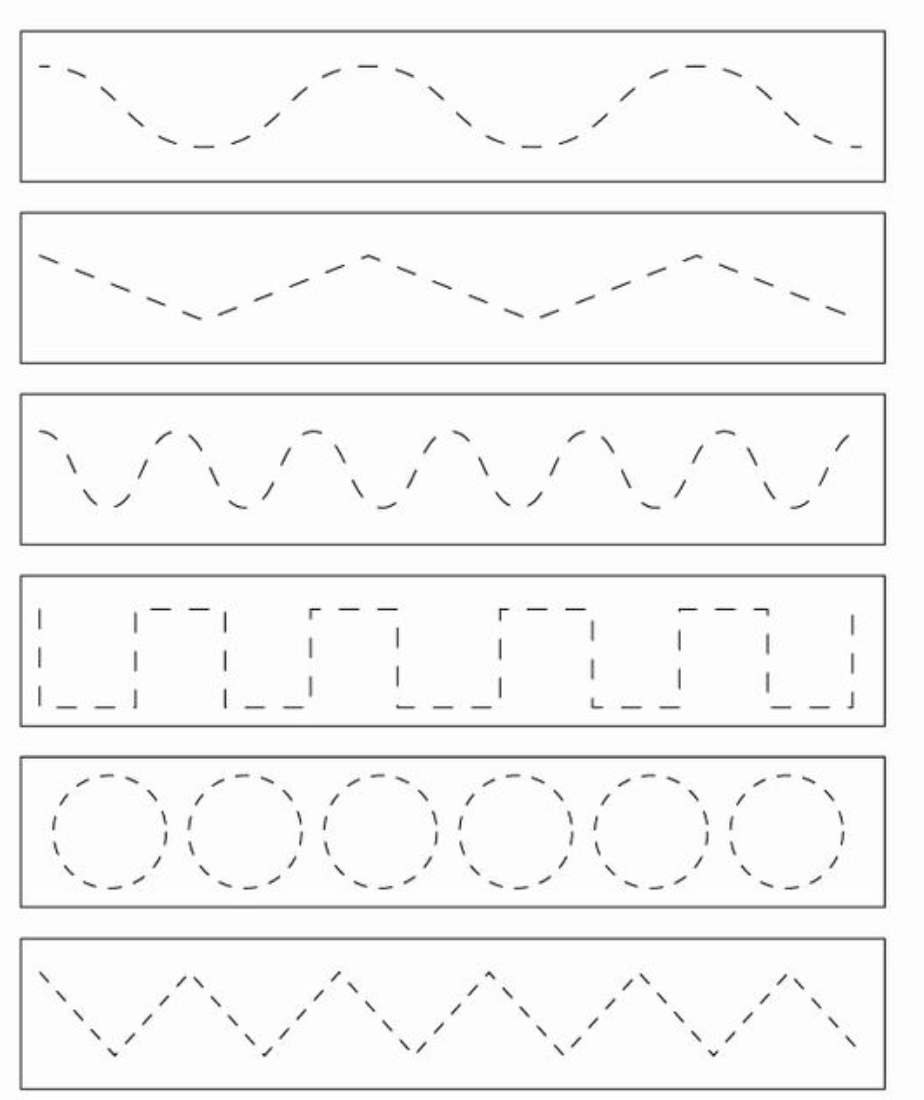 Facial Feature Practice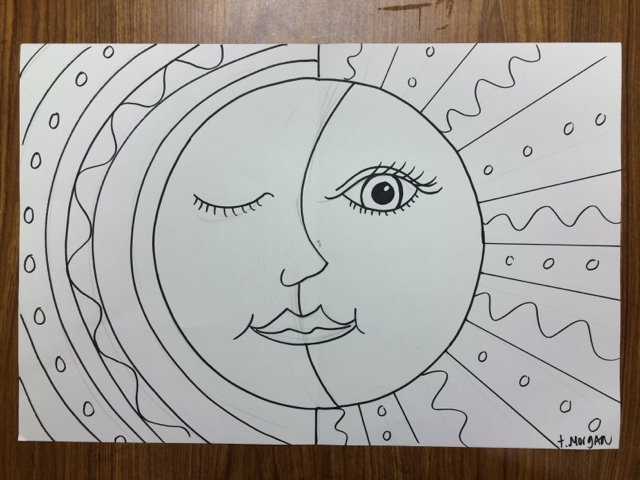 Look carefully at the image above. Try to copy the facial features exactly in the space below: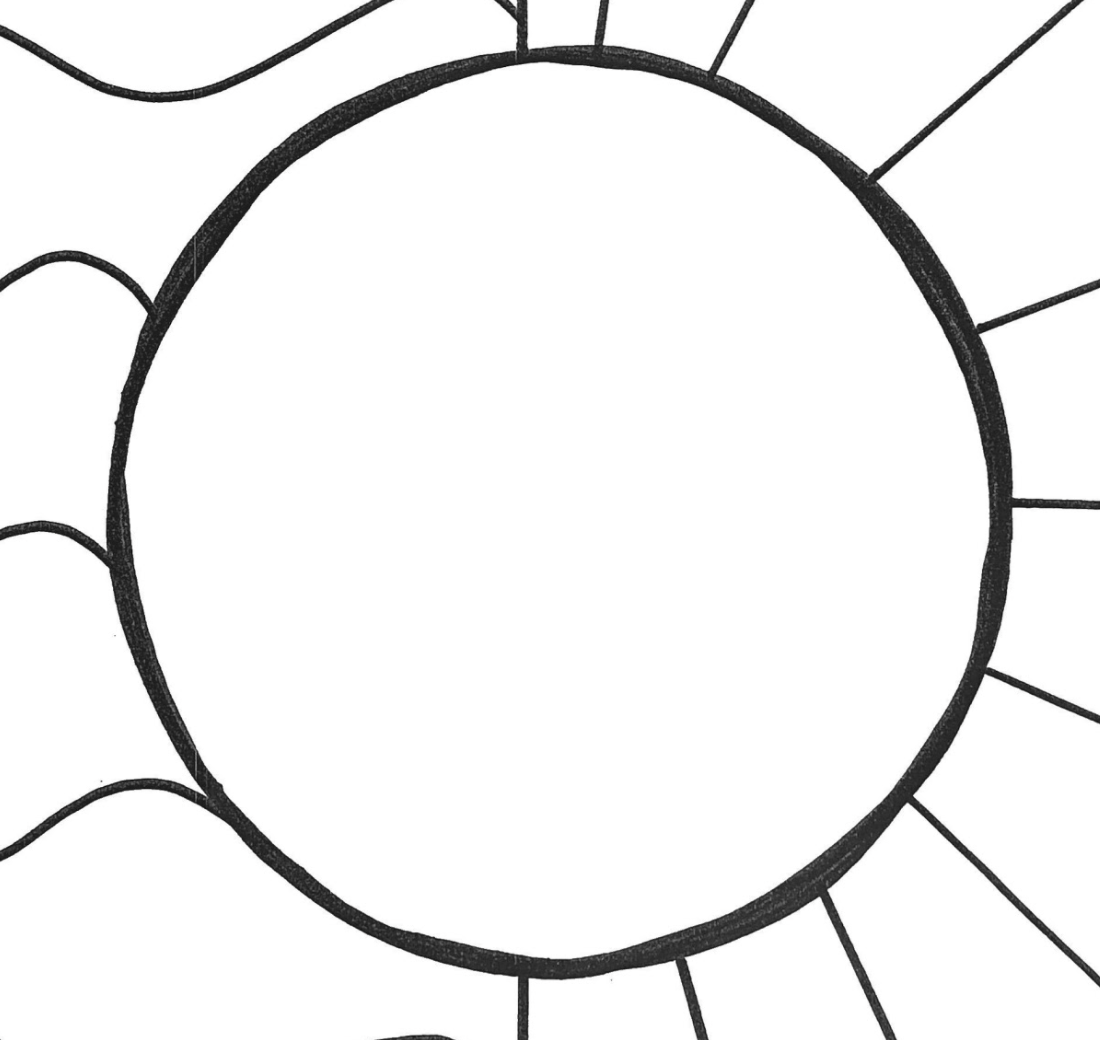 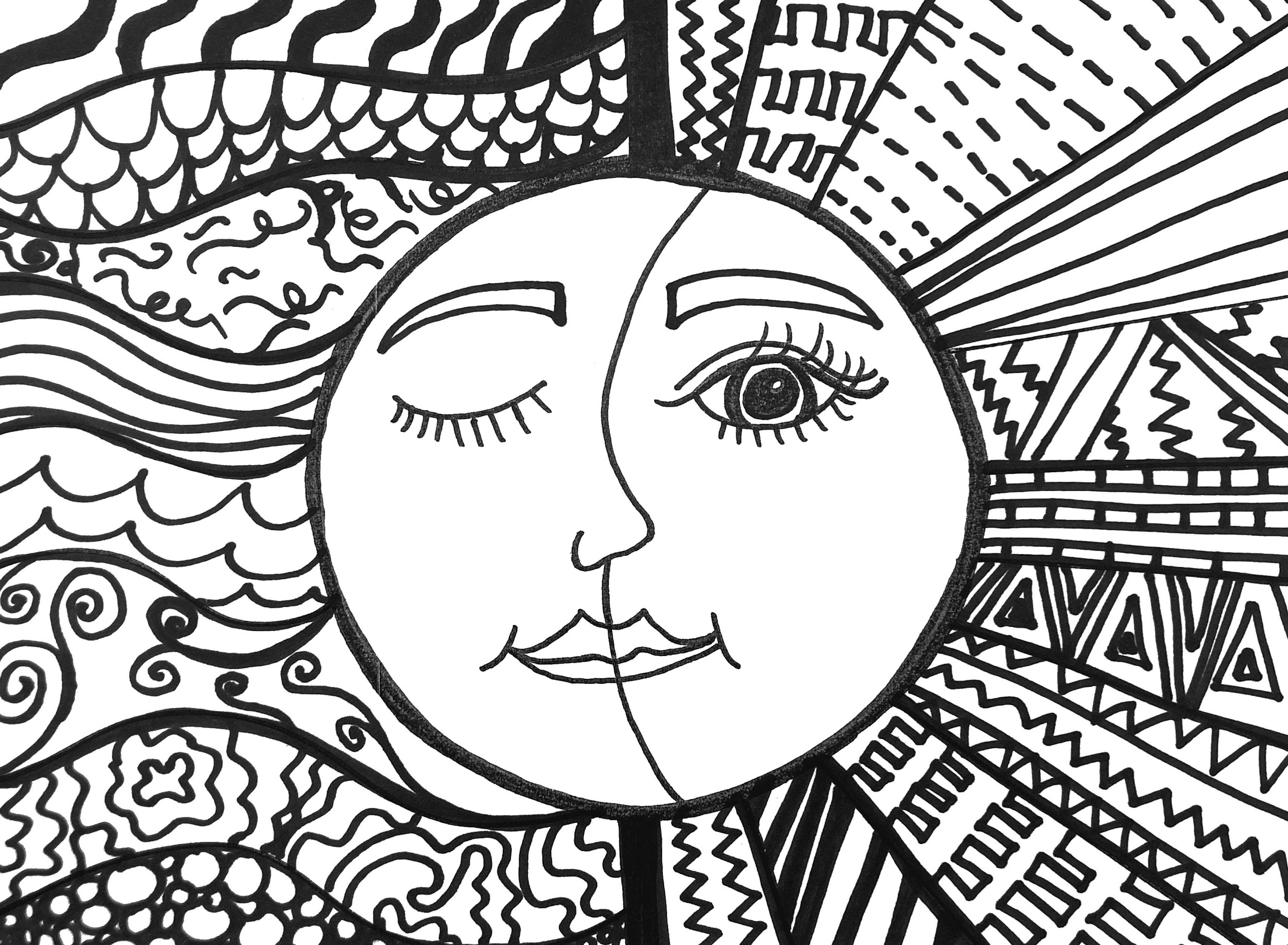 Art Resources for Week Three In order of useDraft sheet (front and back) Glow and Grow ReflectionOptional:Sun and Moon Coloring SheetThis Packet Belongs to:_____________________________________Name:__________________________Crew:________________________Project Title: Warm Sun, Cool MoonProject Step: Second Draft 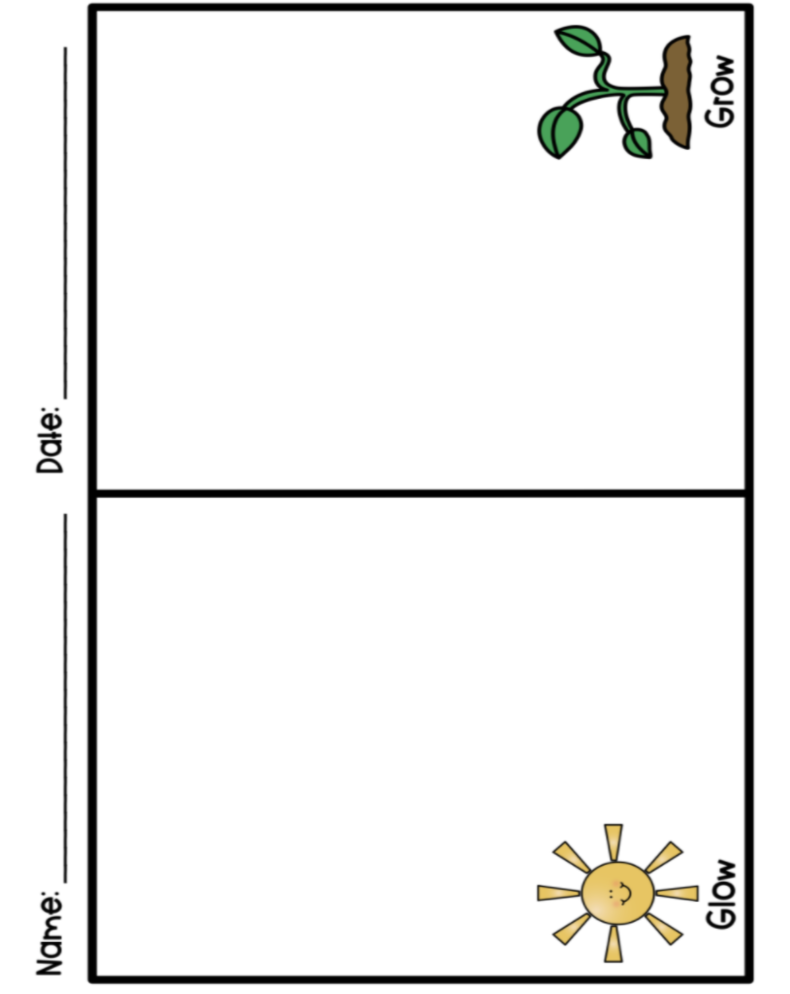 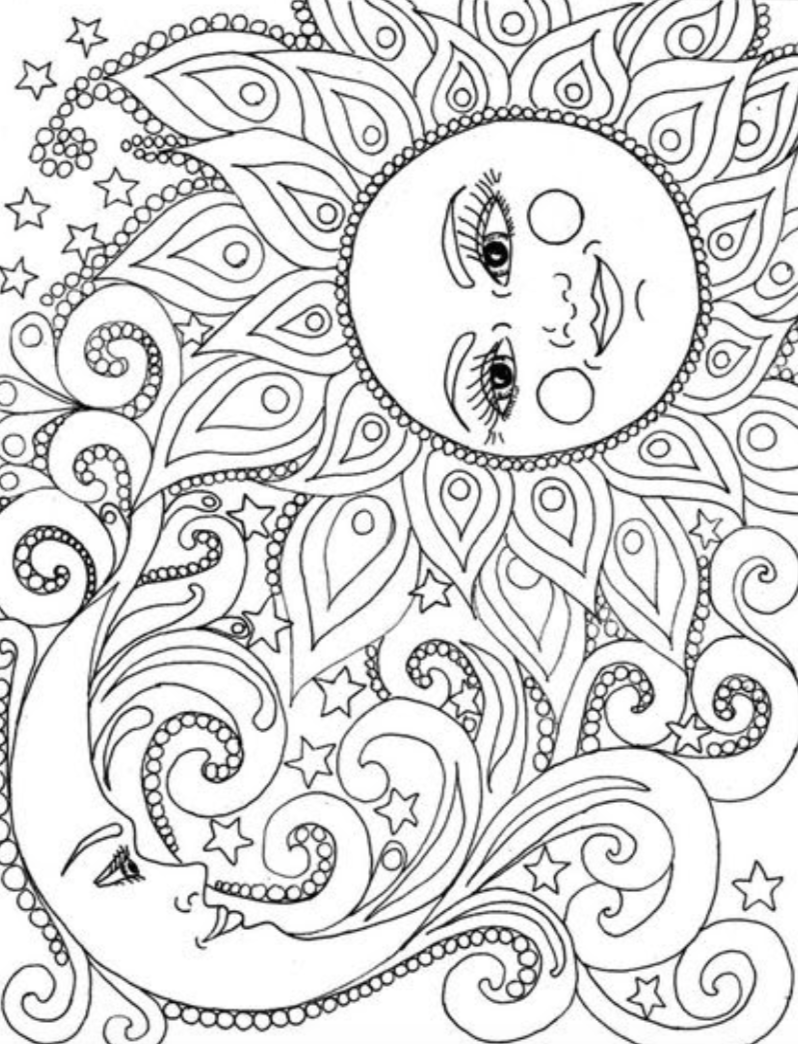 Resources for Week Four In order of use:Ms. Jillian’s ExampleLine Pattern ExamplesDue Friday by 8 p.m. in Google Classroom:Glow and Grow ReflectionOptional:Sun and Moon Coloring Sheet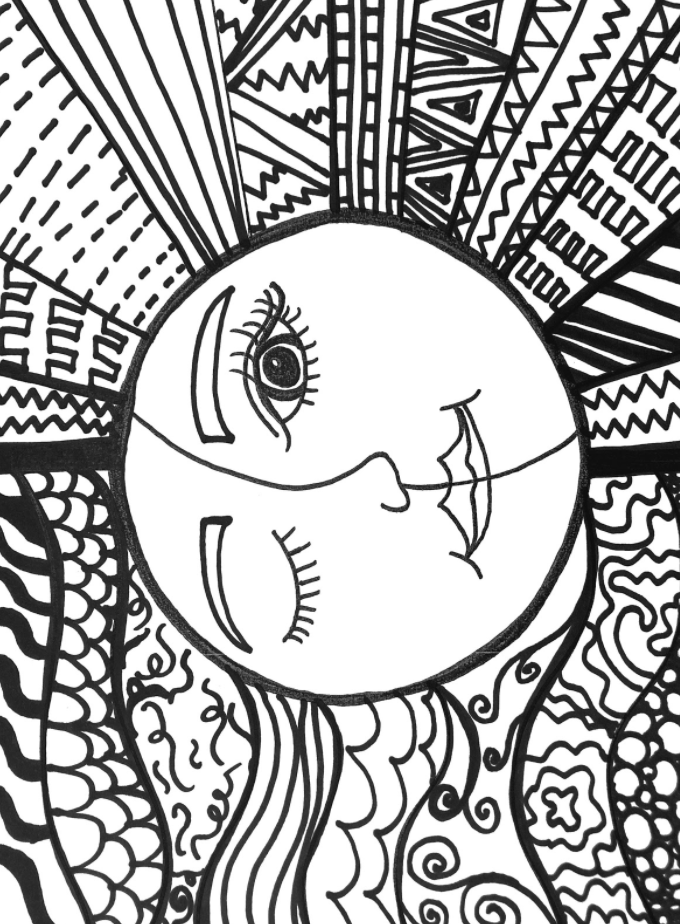 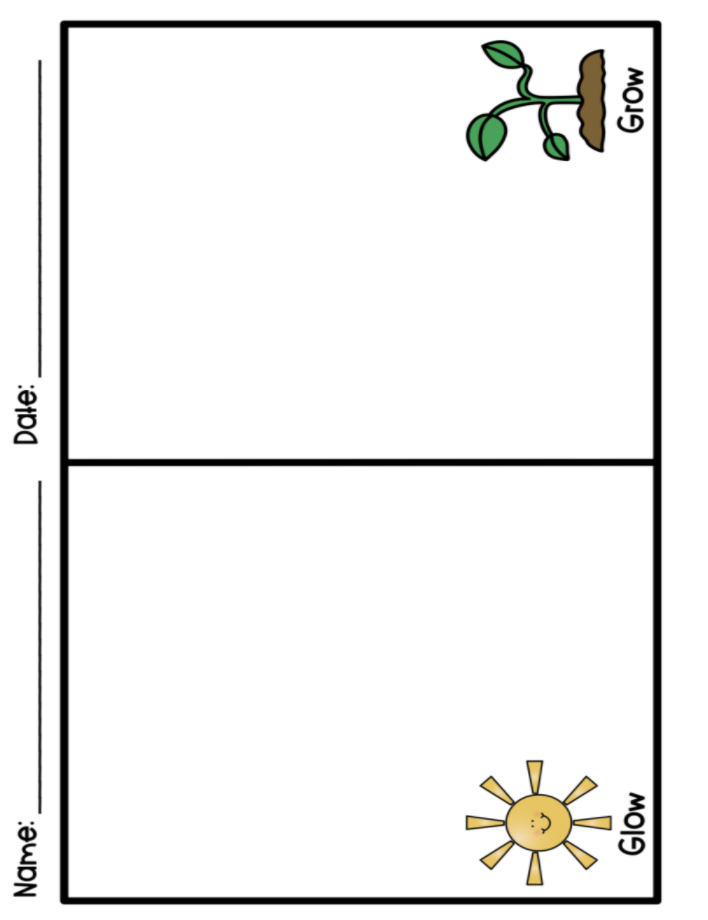 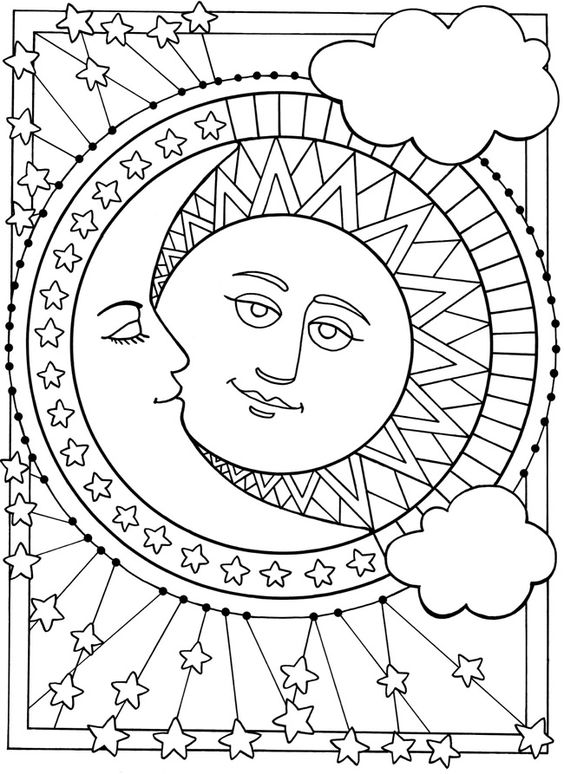 Resources for Week Five In order of useDue Friday by 8 p.m. in Google Classroom:Glow and Grow ReflectionOptional:Warm and Cool Coloring Sheet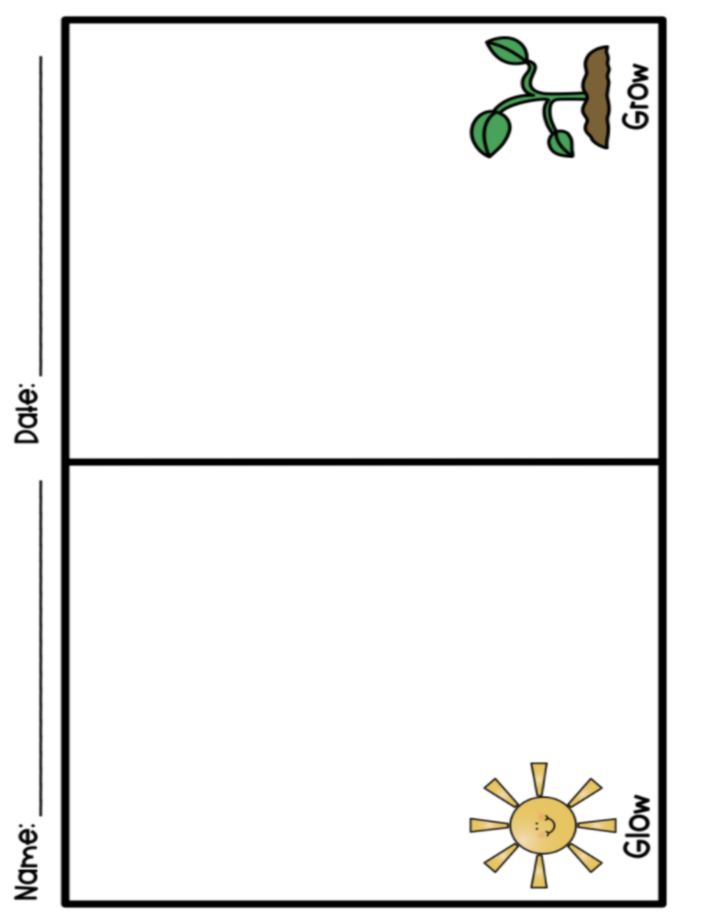 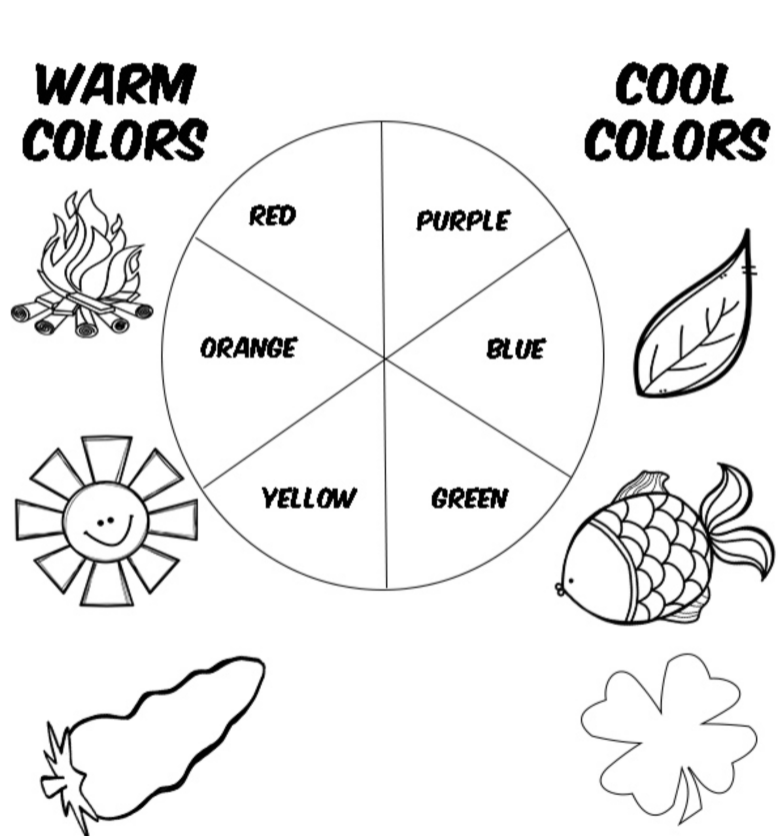 Resources for Week Six In order of useOptional:Warm and Cool Coloring Sheet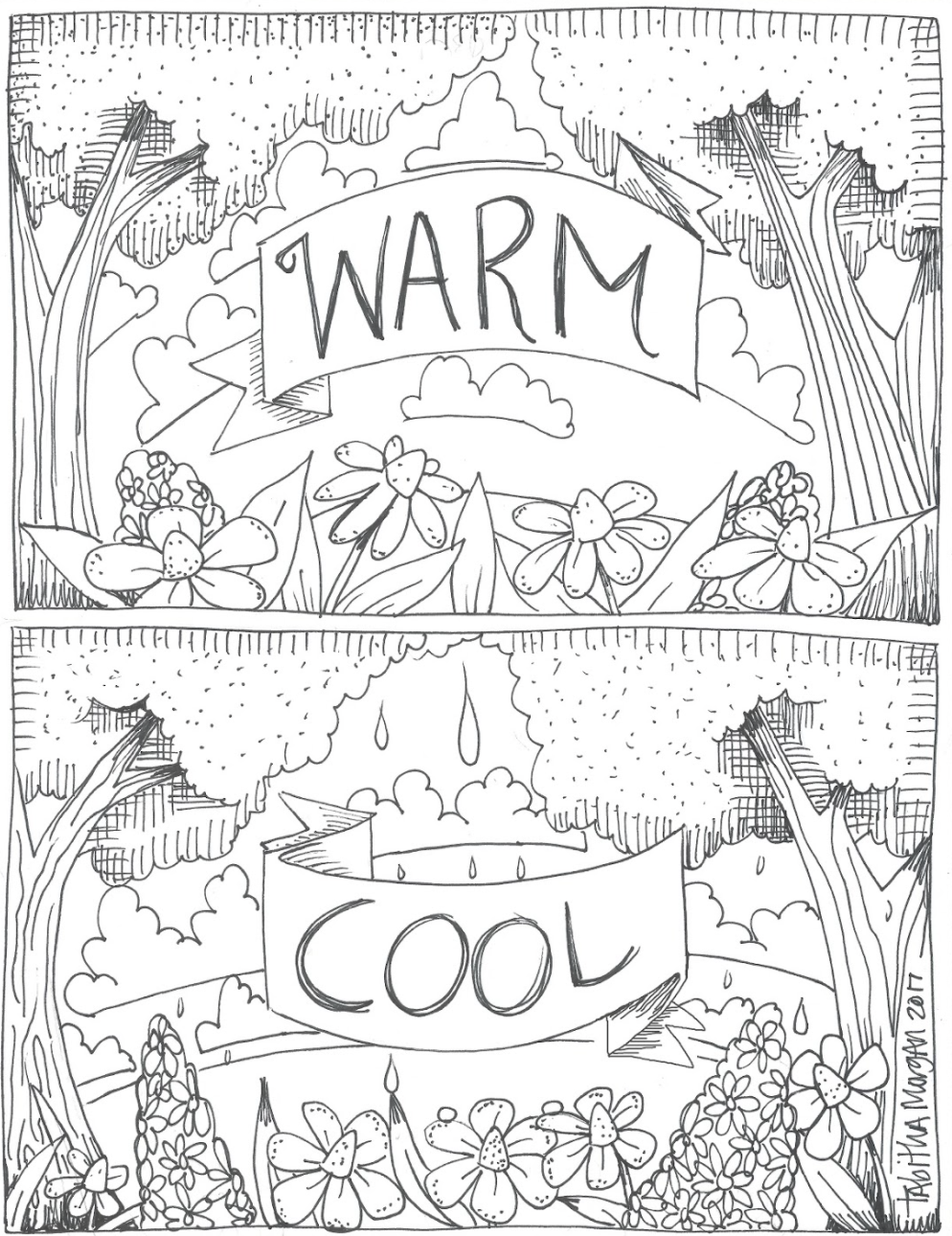 DatesWeekly Project StepsItems to turn into Google ClassroomWeek 110/12/20Completed Project Step due Friday, 10/16Read or listen to How the Stars Came to Be by Poonam Mistry Begin and complete first draftGlow and Grow Self Reflection ProtocolFirst draftGlow and Grow Graphic OrganizerWeek 210/19/20Completed Project Step due Friday, 10/23Let’s Learn about Lines!Echo drawingsOrganic/Geometric line sortingEcho drawingsOrganic and Geometric Line SortWeek 310/26/20Completed Project Step due Friday, 10/30Listen to Sun by Alison OliverBegin and complete second draftGlow/Grow Self ReflectionSecond Draft Glow and Grow reflectionWeek 411/2/20Completed Project Step due Friday, 11/6Begin final draft following along with directional video from Ms. Jillian: tracing circles, drawing background lines and facial featuresGlow/Grow Self ReflectionIn progress final draft--👩🏻‍🏫 Ms. Jillian will give you feedback this weekGlow and Grow reflectionWeek 511/9/20Completed Project Step due Friday, 11/13Read Moon by Alison OliverAdjust final draft based on feedback from Ms. JillianContinue final draft: line patterns and tracing pencil lines with a black markerGlow/Grow Self ReflectionIn progress final draft--👩🏻‍🏫 Ms. Jillian will give you feedback this weekGlow and Grow reflectionWeek 611/16/20Completed Project Step due Friday, 11/20Finish any remaining drawing steps Identify warm/cool  colors Begin to add color to your work with high qualityIn progress final draft--👩🏻‍🏫 Ms. Jillian will give you feedback this weekWeek 711/23/20Completed Project due Monday, 11/30/20Complete project by finishing any remaining coloring with high qualityFinished project for grading